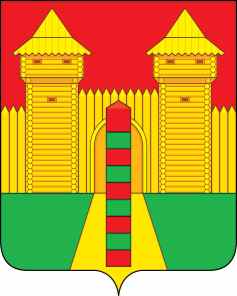 АДМИНИСТРАЦИЯ  МУНИЦИПАЛЬНОГО  ОБРАЗОВАНИЯ «ШУМЯЧСКИЙ   РАЙОН» СМОЛЕНСКОЙ  ОБЛАСТИПОСТАНОВЛЕНИЕот 12.12.2023г. № 576________          п. Шумячи	В соответствии со статьями 92,100 Жилищного кодекса Российской Федерации, Положением о порядке управления и распоряжения муниципальной собственностью Шумячского района Смоленской области, утвержденным решением Шумячского районного Совета депутатов от 30.08.2012г. № 71, на основании выписки из протокола заседания комиссии по жилищным вопросам при Администрации муниципального образования «Шумячский район» Смоленской области от 12.12.2023г. № 10	Администрация муниципального образования «Шумячский район» Смоленской области 	П О С Т А Н О В Л Я Е Т: 	1. Включить жилое помещение в специализированный жилищный фонд муниципального образования «Шумячский район» Смоленской области с отнесением к жилому помещению для детей – сирот и детей, оставшихся без попечения родителей, лиц из числа детей – сирот и детей, оставшихся без попечения родителей:      	- квартиру, общей площадью 31,1 кв. м., с кадастровым номером 67:15:0320501:79, кадастровой стоимостью 481541,83 (четыреста восемьдесят одна тысяча пятьсот сорок один) рубль 83 копейки, расположенную по адресу: Смоленская область, Рославльский  район, г. Рославль ул. Мичурина, д.179,                 кв. 15.  	2. Контроль за исполнением настоящего постановления возложить на заместителя Главы муниципального образования «Шумячский район» Смоленской области Глава муниципального образования «Шумячский район» Смоленской области                                       А. Н. ВасильевО включении жилого помещения в специализированный жилищный фонд муниципального образования «Шумячский район» Смоленской области с отнесением к жилому помещению для детей – сирот, оставшихся без попечения родителей, лиц из числа детей – сирот детей, оставшихся без попечения родителей